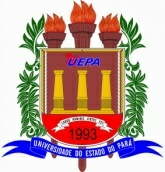 Universidade do Estado do ParáCentro de Ciências Sociais e EducaçãoProtocolo do Campus IREQUERIMENTO FUNCIONAL / CCSEI - DESTINATÁRIO:(SE HOUVER DÚVIDAS, CONSULTE UM(A) SERVIDOR(A) DO PROTOCOLO)A/C.: CHEFIA DO DEDG –_________________________________________________________________________________________NOME DA COORDENADOR(A) OU DEPARTAMENTOII - IDENTIFICAÇÃO:(PREENCHIMENTO OBRIGATÓRIO PELO REQUERENTE - USAR LETRA DE FORMA)NOME: NOME SOCIAL: ________________________________________________________________________________ENDEREÇO: BAIRRO:                                       MUNICÍPIO:                          CEP: TELEFONE/CELULAR:                                          | E-MAIL: CARGO/FUNÇÃO:                                | MATRICULA:                     | LOTAÇÃO: III - TIPO DE SOLICITAÇÃO:IV - JUSTIFICATIVA / INFORMAÇÕES COMPLEMENTARES: Belém-PA,        de                             de 2021ASSINATURA DO(A) REQUERENTE		Obs.: O prazo de resposta à solicitação atenderá ao disposto em Lei n° 12.527/2011. (    ) DIÁRIAS(    ) PASSAGENS (    ) TRANSFERÊNCIA(    ) REMOÇÃO(    ) PAGAMENTO SOME(    ) PAGAMENTO HORISTA(    ) REVERSÃO(    ) READAPTAÇÃO(    ) RESSARCIMENTO: __________________________(    ) RESSARCIMENTO: __________________________(    ) EXONERAÇÃO(    ) APOSENTADORIA(    ) PROGRESSÃO FUNCIONAL(    ) PROGRESSÃO FUNCIONAL(    ) INSTITUCIONALIZAÇÃO DE PROJETO(    ) INSTITUCIONALIZAÇÃO DE PROJETO(    ) AJUDA DE CUSTO(    ) AJUDA DE CUSTO(    ) REVISÃO DE PROCESSO: _________________(    ) REVISÃO DE PROCESSO: _________________(    ) ADICIONAL: ________________________________(    ) ADICIONAL: ________________________________(    ) LICENÇA: _______________________________(    ) LICENÇA: _______________________________(    ) AUXÍLIO: ___________________________________(    ) AUXÍLIO: ___________________________________________________________________________________________________________________________(    ) TEMPO DE SERVIÇO: [    ] Declaração [    ] Certidão(    ) TEMPO DE SERVIÇO: [    ] Declaração [    ] Certidão(   ) OUTROS: Ficha funcional (   ) OUTROS: Ficha funcional 